Психология сознания не представляла собой целостного подхода. Скорее она являлась конгломератом нескольких парадигм исследования, объединенных общим предметом и согласием во взгляде на психологию как на науку о «непосредственном опыте» (В.Вундт).Функциональная психология сознания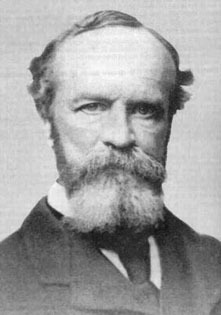 Представители: Уильям ДжеймсФункциональная психология (англ. functionalpsychology) — направление в психологии США конца XIX — нач. XX в., объявившее предметом психологического исследования функции психических процессов, сознания в поведении, в приспособлении (адаптации) к среде, к практическим ситуациям.Джеймс использовал метафору «поток сознания» которая фиксировала динамичность психических явлений. Соответственно и аналитическая интроспекция теряла эвристическую ценность: если остановить поток сознания, что имело в акте аналитической интроспекции, он терял свои свойства, превращался в мертвый «срез» реальности психической жизни. Цель психологии Джеймс полагал в изучении приспособительной функции сознания. Сознание по Джеймсу – это жизненно важная функция человека, живущего в сложной среде. Джеймс ввел «личностное» измерение сознания, считая, что сознательный опыт всегда переживается как «мой», как «принадлежащий мне».Психология сознания заложила основы научной психологии как самостоятельной дисциплины. Неправомерно сужая класс психических явлений, ограничивая их только сознательным опытом, психология сознания тем не менее сформулировала многие законы функционирования психики, не опровергнутые и поныне.Джеймсу сознание представлялось приспособительным актом, созданным природой для выживания в меняющихся условиях. Сознание, по У. Джеймсу, не плоскостная картинка, а некоторый изменчивый, непрерывный поток функциональных актов, остановить который можно только исходя из законов кратковременной памяти.Поток обладает характеристикой ограниченности. Есть еще важное свойство потока - выбор объектов, на который он направляется, селективность. Селективное свойство сознания и внимание по Джеймсу это одно и тоже. То есть внимание это непрерывный, изменчивый, сугубо индивидуальный и избирательный поток. Физиологическими условиями внимания являются:1. Возбуждение коркового (идеационного) центра путем внешнего чувственного раздражения формирует так называемую преперцепцию (антиципацию объекта внимания), что и является вниманием. Преперцепция (создание образа) является половиной перцепции (восприятия) искомого объекта. То есть, проще говоря, мы видим лишь те объекты, которые перцептируем.2. Орган чувств должен быть приспособлен к наиболее отчетливому восприятию внешнего впечатления (посредством приспособления соответствующего мышечного аппарата). В случае приспособительных движений появляется органическое чувство напряжения внимания, которое рассматривается нами обыкновенно как чувство собственной активности. Поэтому всякий объект, способный возбудить нашу чувствительность вызывает приспособление органов чувств и, следовательно, чувство активности, и возрастание ясности этого объекта в сознании.Механизмы внимания по Джеймсу зависят от степени произвольности внимания. Непроизвольное внимание предполагает настройку органов чувств, сенсибилизацию, изменение системы кровообращение и т.д., то есть то, что имеет приспособительное к раздражителю значение для достижения его большей отчетливости. В случае произвольного внимания речь идет об идеационном центре, который формирует состояние готовности по отношению к среде, состояние преперцепции, ожидание нахождения и выбора слабого сигнала в условиях решения задачи.Структурная психология сознания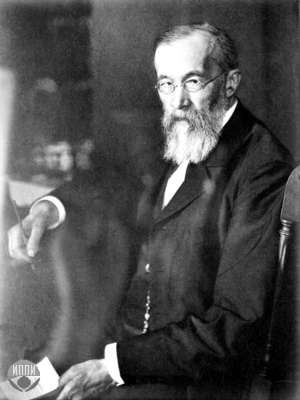 Структурная психология (англ. structuralpsychology) термин, введенный Э. Титченером для обозначения своей психологии, противопоставлявшейся им функциональной психологии.Представители: Вильгельм Вундт, Эдуард Бредфорд ТитченерОсновными ее авторами являются Вильгельм Вундт (1832-1920) и Эдуард Бредфорд Титченер (1867-1927).Методом структурной психологии служит аналитическая интроспекция — описание переживаний в категориях элементов сознания.Основной задачей психологии (по В.Вундту) является разложение непосредственного опыта сознания на элементы, выделение связей элементов друг с другом и определение законов этих связей. Элементы сознания – это ощущения, представления и чувствования.Описание всех видов чувствований, в свою очередь, укладывается в трехмерное пространство, которое состоит из координатных осей:удовольствия – неудовольствия;напряжения – разрядки;возбуждения – успокоения.Основными процессами психики, результатом творческого синтеза которых и выступает сознание, являются процессы:процесс непосредственного отражения объективной действительности органами чувств (перцепции)активного процесса, с помощью которого сознание реализует свой потенциал к самоорганизации на качественно ином, чем простая сумма его элементов, уровне и приводит к образованию осмысленных и упорядоченных совокупностей психических элементов (апперцепции).Одновременно со структурной психологией Вундта развивалась теория актов сознания Франца Брентано (1838-1917). Главным предметом в ней было не содержание и структура сознания, а активность сознания. Брентано также пытался найти единицы психики, но обнаруживал их в элементарных психических актах. Свой фундаментальный труд «Психология с эмпирической точки зрения» Брентано выпустил в свет в 1874г.Сознание в психологии выступает в качестве суммы нескольких образований элементов, объединенных в единое целое по конкретным законам. Рассмотрим, что же такое сознание, его свойства и основные процессы. Сознание — это структура, состоящая из четко организованных элементов. В качестве основных свойств можно выделить:ограниченность — конкретное число обычных впечатлений. Объем сознания состоит из объема внимания, состоящего из 5-9 элементов, и самого объема сознания, состоящего из 16-40 элементов;неоднородность — сочетает в себе две области:область смутного сознания;область ясного сознания;и точку фиксации, располагающуюся в центре ясного сознания, наиболее яркого его проявления. Как правило, это периферия и поле внимания;
ритмичность — каждый элемент сознания в отдельности склонен образовываться в отдельные группы элементов, сходные между собой. Это может управляться вниманием или происходить непроизвольным образом. Данные группировки увеличивают объем сознания и внимания.Рассмотрим процессы сознания в психологии:перцепция — процесс сознания, характеризуемый вхождением в поле сознания;апперцепция (находится во взаимосвязи исключительно с областью ясного видения) — сознание сосредоточено на конкретном содержании, входящем в область ясного сознания.Элементы сознания позволяют определить основные законы нашей душевной жизни. В качестве основных элементов сознания выступают:объективные (поступившие от конкретного объекта извне) — это простые ощущения, впечателния и представления. Основными их свойствами являются: интенсивность и качество, а также протяженность в пространстве и времени;субъективные (связанные непосредственно с внутренними переживаниями испытуемого) — это эмоции и чувства. Они имеют следующие параметры: возбуждение-успокоение, удовольствие-неудовольствие, напряжение-разрядка. Эти элементы составляют наиболее сложные чувства, позволяющие обеспечивать необходимую взаимосвязь между конкретными элементами, а также осуществлять синтез самих элементов сознания.Проблемы сознания в психологии. Анализ проблем.Сознание в психологии и его изучение имеет ряд значительных трудностей, основные из которых возникают при непосредственном его изучении. Психология сознания выделяет следующие трудности и проблемы:психологические явления возникают у человека только тогда, когда он начинает их осознавать. Именно этот факт рассматривается в качестве «бескачественного» условия существования самой психики, либо может отождествляться с конкретной психической функцией;в отличие от прочих психических функций, сознание не локализовано в пространстве и времени. Это приводит к определенным трудностям, связанным с его изучением в конкретных психологических направлениях.На протяжении достаточно длительного времени «сознание» не имело точного определения, а означало отличие психических сознательных процессов от бессознательных, т. е. Так называемая окраска, сопровождающая большинство психических процессов. И лишь спустя длительное время основное представление об организации сознания было изменено и дополнено. Были добавлены также такие элементы, как знак и предмет, составляющие структуру сознания. Таким образом, сознание в психологии приобрело наивысший уровень саморегуляции и психического отражения, которые были присущи человеку. Оно формируется при общении и опосредствуется речью. Сознание ориентировано непосредственно на внутренний мир каждого субъекта и преобразование действительности.1 Исследовательские методы психологииВсе методы современной науки делятся на теоретические и эмпирические. Деление это весьма условное. Выделяется в качестве самостоятельного метод моделирования, имеющий собственную специфику. Кроме того, от теоретических и эмпирических методов отличают интерпретационные методы, в частности методы представления и обработки данных.При проведении теоретического исследования ученый имеет дело не с самой реальностью, а с ее мысленной репрезентацией — представлением в форме умственных образов, формул, пространственно-динамических моделей, схем, описаний в естественном языке и т.д. Теоретическая работа совершается "в уме".Эмпирическое исследование проводится для проверки правильности теоретических построений; ученый взаимодействует с самим объектом, а не с его знаково-символическим или пространственно-образным аналогом. Обрабатывая и интерпретируя данные эмпирического исследования, экспериментатор так же, как и теоретик, работает с графиками, таблицами, формулами, но взаимодействие с ними протекает в основном "во внешнем плане действия": рисуются схемы, с помощью компьютера делаются расчеты и пр. В теоретическом исследовании проводится "мысленный эксперимент", когда идеализированный объект исследования (точнее — умственный образ) ставится в различные условия (также мысленные) и анализируется его возможное поведение путем логических рассуждений.Метод моделирования отличен как от теоретического метода, дающего обобщенное, абстрагированное знание, так и от эмпирического. При моделировании исследователь пользуется методом аналогий, умозаключением "от частного к частному", тогда как экспериментатор работает с помощью методов индукции (математическая статистика является современным вариантом индуктивного вывода). Теоретик пользуется правилами дедуктивного умозаключения, разработанными еще Аристотелем.Для исследователя, применяющего моделирование, модель — аналог объекта. Моделирование используется тогда, когда невозможно провести экспериментальное исследование объекта. К таким объектам относятся уникальные системы, недоступные экспериментальному изучению, или системы, на которых эксперимент производить по моральным соображениям нельзя: Вселенная, Солнечная система, экосистема национального парка "Лосиный остров" и человек как объект, например, ряда медицинских и психофармакологических исследований. Иногда модель выбирается исходя из принципа удобства, большей простоты и экономичности проведения исследования. Так, вместо испытания гигантского корабля первоначально исследуется его плавучесть на модели (с учетом принципиально важных масштабных искажений). Вместо того, чтобы исследовать особенности элементарных форм научения и познавательной активности у человека, психологи успешно используют для этого "биологические модели": крыс, обезьян, кроликов и даже свиней.Различают "физическое" и "знаково-символическое" моделирование. "Физическая" мод ель исследуется экспериментально. "Зна-ково-символическая" модель, как правило, реализуется в виде более или менее сложной компьютерной программы, и исследование ее поведения—дело теоретиков. Проблема "внешней" валидности метода моделирования особенно остра, так как его успех зависит от меры сходства объекта исследования с его аналогом.К общенаучным эмпирическим методам относятся: I) наблюдение, 2) эксперимент, 3) измерение.Рассмотрим особенности, возможности, которые они предоставляют исследователю, и недостатки. Первый метод, с которым обычно начинают знакомить студентов, — наблюдение.В ряде наук это единственный эмпирический метод. Классической наблюдательной наукой является астрономия. Все ее достижения связаны с совершенствованием техники наблюдения. Не меньшее значение наблюдение имеет в поведенческих науках. Основные результаты в этологии (науке о поведении животных) получены с помощью наблюдения за активностью животных в естественных условиях. Наблюдение имеет огромное значение в физике, химии, биологии. С наблюдением связан так называемый идиографический подход к исследованию реальности. Последователи этого подхода считают его единственно возможным в науках, изучающих уникальные объекты, их поведение и историю.Идиографический подход требует наблюдения и фиксации единичных явлений и событий. Он широко применяется в исторических дисциплинах. Важное значение он имеет и в психологии. Достаточно вспомнить такие исследования, как работу А. Р.Лурии "Маленькая книжка о большой памяти или монографию З.Фрейда "Леонардо да Винчи".Идиографическому подходу противостоитномотетический подход -- исследование, выявляющее общие законы развития, существования и взаимодействия объектов.Наблюдение является методом, на основе которого можно реализовать или номотетический, или идиографический подход к познанию реальности.Наблюдением называется целенаправленное, организованное и определенным образом фиксируемое восприятие исследуемого объекта. Результаты фиксации данных наблюдения называются описанием поведения объекта.Наблюдение может проводиться непосредственно или же с использованием технических средств и способов регистрации данных (фото-, аудио- и видеоаппаратура, карты наблюдения и пр.). Однако с помощью наблюдения можно обнаружить лишь явления, встречающиеся в обычных, "нормальных" условиях, а для познания существенных свойств объекта необходимо создание особых условий, отличных от "нормальных". Кроме того, наблюдение не позволяет исследователю целенаправленно варьировать условия наблюдения в соответствии с замыслом. Исследователь не может воздействовать на объект, чтобы познать его характеристики, скрытые от непосредственного восприятия.Эксперимент позволяет выявить причинные зависимости и ответить на вопрос: "Что вызвало изменение в поведении?'1. Наблюдение применяется тогда, когда либо невозможно, либо непозволительно вмешиваться в естественное течение процесса.Главными особенностями метода наблюдения являются:— непосредственная связь наблюдателя и наблюдаемого объекта;— пристрастность (эмоциональная окрашенность) наблюдения;— сложность (порой — невозможность) повторного наблюдения.В естественных науках наблюдатель, как правило, не влияет на изучаемый процесс (явление). В психологии существует проблема взаимодействия наблюдателя и наблюдаемого. Присутствие исследователя, если испытуемый знает, что за ним наблюдают, оказывает влияние на его поведение.Ограниченность метода наблюдения вызвала к жизни другие, более "совершенные" методы эмпирического исследования: эксперимент и измерение.Эксперимент и измерение позволяют объективировать процесс, ибо они проводятся с использованием специальной аппаратуры и способов объективной регистрации результатов в количественной форме.В отличие от наблюдения и измерения, эксперимент позволяет воспроизводить явления реальности в специально созданных условиях и тем самым выявлять причинно-следственные зависимости между явлением и особенностями внешних условий.Измерение проводится как в естественных, так и искусственно созданных условиях. Отличие измерения от эксперимента состоит в том, что исследователь стремится не воздействовать на объект, а регистрирует его характеристики такими, какими они являются "объективно", независимо от исследователя и методики измерения (последнее для ряда наук невыполнимо).В отличие от наблюдения, измерение проводится в ходе приборно-опосредованного взаимодействия объекта и измерительного инструмента: естественное "поведение" объекта не модифицируется, но контролируется и регистрируется прибором. При измерении невозможно выявить причинно-следственные зависимости, но можно установить связи между уровнями разных параметров объектов. Так измерение превращается в корреляционное исследование.Измерение обычно определяют как некоторую операцию, с помощью которой вещам приписываются числа . С математической точки зрения это "приписывание" требует установления соответствия между свойствами чисел и свойствами вещей. С методической точки зрения измерение — это регистрация состояния объекта (объектов) с помощью состояний другого объекта (прибора). При этом должна быть определена функция, связывающая состояния — объекта и прибора. Операция приписывания чисел объекту является вторичной: числовые значения на шкале прибора мы считаем не показателями прибора, а количественными характеристиками состояния объекта. Специалисты по теории измерений всегда большее внимание уделяли второй процедуре — интерпретации показателей, а не первой — описанию взаимодействия прибора и объекта. В идеале операция интерпретации должна точно описывать процесс взаимодействия объекта и прибора, а именно — влияние характеристик объекта на его показания.Итак, измерение можно определить как эмпирический метод выявления свойств или состояний объекта путем организации взаимодействия объекта с измерительным прибором, изменения состояний которого зависят от изменения состояния объекта. Прибором может быть не только внешний по отношению к исследователю предмет. Например, линейка — прибор для измерения длины. Сам исследователь может быть измерительным инструментом: "человек есть мера всех вещей". И действительно, ступня, палец, предплечье служили первичными мерами длины (фут, дюйм, локоть и пр.). Так же и с "измерением" человеческого поведения: особенности поведения другого исследователь может оценивать непосредственно — тогда он превращается в эксперта. Такой вид измерения сходен с наблюдением. Но существует инструментальное измерение, когда психолог применяет какую-нибудь измерительную методику, например тест на интеллект.Особенности метода измерений в психологии будут рассмотрены в дальнейшем. Здесь отметим лишь то, что в психологии под измерением понимают два совершенно различных процесса.Психологическим измерением считают оценку величины тех или иных параметров реальности или оценку сходств и различий объектов реальности, которую производит испытуемый. На основании этих оценок исследователь "измеряет" особенности субъективной реальности испытуемого. В этом смысле "психологическое измерение" является задачей, данной испытуемому. Психологическое измерение во втором значении, о котором мы и будем говорить в дальнейшем, проводится исследователем для оценки особенностей поведения испытуемого. Это — задача психолога, а не испытуемого.В естественных науках следует различать, как предлагает С.С.Паповян, три вида измерения:1. Фундаментальное измерение основывается на фундаментальных эмпирических закономерностях, позволяющих непосредственно вывести систему числовых отношений из эмпирической системы.2. Производное измерение — это измерение переменных на основе закономерностей, связывающих эти переменные с другими. Для производного измерения требуется установление законов, описывающих связи между отдельными параметрами реальности, позволяющих вывести "скрытые" переменные на основе непосредственно измеряемых переменных.3. Измерение "по определению" производится тогда, когда мы произвольно предполагаем, что система наблюдаемых признаков характеризует именно это, а не какое-либо другое свойство или состояние объекта.Сопоставление результатов измерения различных параметров объекта позволяет выявить связи между ними. Установление связей между различными свойствами объектов называется корреляционным исследованием. Измерение можно охарактеризовать как метод, "промежуточный" между наблюдением и экспериментом, как "инструментальное наблюдение".Наблюдение условно можно отнести к "пассивным" методам исследования. Действительно, наблюдая поведение людей или измеряя параметры поведения, мы имеем дело с тем, что нам предоставляет природа "здесь-и-теперь". Мы не можем повторно провести наблюдение в удобное для нас время и воспроизвести процесс по своей воле. При измерении мы регистрируем лишь "внешние" свойства; зачастую, чтобы выявить "скрытые" свойства, необходимо "спровоцировать" изменение объекта или его поведения, сконструировав иные внешние условия.Для установления причинно-следственных связей между явлениями и процессами проводитсяэксперимент. Исследователь старается изменить внешние условия так, чтобы повлиять на изучаемый объект. При этом внешнее воздействие на объект считается причиной, а изменение состояния (поведения) объекта — следствием.Эксперимент является "активным" методом изучения реальности. Исследователь не только задает вопросы природе, но и "вынуждает" ее на них отвечать. Наблюдение и измерение позволяют ответить на вопросы: "Как? Когда? Каким образом?", а эксперимент отвечает на вопрос "Почему?".Экспериментом называется проведение исследований в специально созданных, управляемых условиях в целях проверки экспериментальной гипотезы о причинно-следственной связи. В процессе эксперимента исследователь всегда наблюдает за поведением объекта и измеряет его состояние. Процедуры наблюдения и измерения входят в процесс эксперимента. Кроме того, исследователь воздействует планово и целенаправленно на объект, чтобы измерить его состояние. Эта операция называется экспериментальным воздействием.Эксперимент — основной метод современного естествознания и естественно-научной ориентированной психологии. В научной литературе термин "эксперимент" применяется как к целостному экспериментальному исследованию — серии экспериментальных проб, проводимых по единому плану, так и к единичной экспериментальной пробе — опыту.Подводя промежуточный итог, отметим, что наблюдение является непосредственным, "пассивным" методом исследования. Измерение — пассивный, но опосредованный метод. Эксперимент — "активный" и опосредованный метод изучения реальности.Теоретически возможен и четвертый вид эмпирического исследования: непосредственный и "активный", при котором исследователь без приборов регистрации и воздействия взаимодействует с объектом, активно меняя его состояние. Такой метод возможен, наверное, только в психологии и называется он беседой, а шире — коммуникативным методом.Психология сознания не представляла собой целостного подхода. Скорее она являлась конгломератом нескольких парадигм исследования, объединенных общим предметом и согласием во взгляде на психологию как на науку о «непосредственном опыте» (В.Вундт).Функциональная психология сознанияПредставители: Уильям ДжеймсФункциональная психология (англ. functionalpsychology) — направление в психологии США конца XIX — нач. XX в., объявившее предметом психологического исследования функции психических процессов, сознания в поведении, в приспособлении (адаптации) к среде, к практическим ситуациям.Джеймс использовал метафору «поток сознания» которая фиксировала динамичность психических явлений. Соответственно и аналитическая интроспекция теряла эвристическую ценность: если остановить поток сознания, что имело в акте аналитической интроспекции, он терял свои свойства, превращался в мертвый «срез» реальности психической жизни. Цель психологии Джеймс полагал в изучении приспособительной функции сознания. Сознание по Джеймсу – это жизненно важная функция человека, живущего в сложной среде. Джеймс ввел «личностное» измерение сознания, считая, что сознательный опыт всегда переживается как «мой», как «принадлежащий мне».Психология сознания заложила основы научной психологии как самостоятельной дисциплины. Неправомерно сужая класс психических явлений, ограничивая их только сознательным опытом, психология сознания тем не менее сформулировала многие законы функционирования психики, не опровергнутые и поныне.Джеймсу сознание представлялось приспособительным актом, созданным природой для выживания в меняющихся условиях. Сознание, по У. Джеймсу, не плоскостная картинка, а некоторый изменчивый, непрерывный поток функциональных актов, остановить который можно только исходя из законов кратковременной памяти.Поток обладает характеристикой ограниченности. Есть еще важное свойство потока - выбор объектов, на который он направляется, селективность. Селективное свойство сознания и внимание по Джеймсу это одно и тоже. То есть внимание это непрерывный, изменчивый, сугубо индивидуальный и избирательный поток. Физиологическими условиями внимания являются:1. Возбуждение коркового (идеационного) центра путем внешнего чувственного раздражения формирует так называемую преперцепцию (антиципацию объекта внимания), что и является вниманием. Преперцепция (создание образа) является половиной перцепции (восприятия) искомого объекта. То есть, проще говоря, мы видим лишь те объекты, которые перцептируем.2. Орган чувств должен быть приспособлен к наиболее отчетливому восприятию внешнего впечатления (посредством приспособления соответствующего мышечного аппарата). В случае приспособительных движений появляется органическое чувство напряжения внимания, которое рассматривается нами обыкновенно как чувство собственной активности. Поэтому всякий объект, способный возбудить нашу чувствительность вызывает приспособление органов чувств и, следовательно, чувство активности, и возрастание ясности этого объекта в сознании.Механизмы внимания по Джеймсу зависят от степени произвольности внимания. Непроизвольное внимание предполагает настройку органов чувств, сенсибилизацию, изменение системы кровообращение и т.д., то есть то, что имеет приспособительное к раздражителю значение для достижения его большей отчетливости. В случае произвольного внимания речь идет об идеационном центре, который формирует состояние готовности по отношению к среде, состояние преперцепции, ожидание нахождения и выбора слабого сигнала в условиях решения задачи.Структурная психология сознанияСтруктурная психология (англ. structuralpsychology) термин, введенный Э. Титченером для обозначения своей психологии, противопоставлявшейся им функциональной психологии.Представители: Вильгельм Вундт, Эдуард Бредфорд ТитченерОсновными ее авторами являются Вильгельм Вундт (1832-1920) и Эдуард Бредфорд Титченер (1867-1927).Методом структурной психологии служит аналитическая интроспекция — описание переживаний в категориях элементов сознания.Основной задачей психологии (по В.Вундту) является разложение непосредственного опыта сознания на элементы, выделение связей элементов друг с другом и определение законов этих связей. Элементы сознания – это ощущения, представления и чувствования.Описание всех видов чувствований, в свою очередь, укладывается в трехмерное пространство, которое состоит из координатных осей:удовольствия – неудовольствия;напряжения – разрядки;возбуждения – успокоения.Основными процессами психики, результатом творческого синтеза которых и выступает сознание, являются процессы:процесс непосредственного отражения объективной действительности органами чувств (перцепции)активного процесса, с помощью которого сознание реализует свой потенциал к самоорганизации на качественно ином, чем простая сумма его элементов, уровне и приводит к образованию осмысленных и упорядоченных совокупностей психических элементов (апперцепции).Одновременно со структурной психологией Вундта развивалась теория актов сознания Франца Брентано (1838-1917). Главным предметом в ней было не содержание и структура сознания, а активность сознания. Брентано также пытался найти единицы психики, но обнаруживал их в элементарных психических актах. Свой фундаментальный труд «Психология с эмпирической точки зрения» Брентано выпустил в свет в 1874г.Сознание в психологии выступает в качестве суммы нескольких образований элементов, объединенных в единое целое по конкретным законам. Рассмотрим, что же такое сознание, его свойства и основные процессы. Сознание — это структура, состоящая из четко организованных элементов. В качестве основных свойств можно выделить:ограниченность — конкретное число обычных впечатлений. Объем сознания состоит из объема внимания, состоящего из 5-9 элементов, и самого объема сознания, состоящего из 16-40 элементов;неоднородность — сочетает в себе две области:область смутного сознания;область ясного сознания;и точку фиксации, располагающуюся в центре ясного сознания, наиболее яркого его проявления. Как правило, это периферия и поле внимания;
ритмичность — каждый элемент сознания в отдельности склонен образовываться в отдельные группы элементов, сходные между собой. Это может управляться вниманием или происходить непроизвольным образом. Данные группировки увеличивают объем сознания и внимания.Рассмотрим процессы сознания в психологии:перцепция — процесс сознания, характеризуемый вхождением в поле сознания;апперцепция (находится во взаимосвязи исключительно с областью ясного видения) — сознание сосредоточено на конкретном содержании, входящем в область ясного сознания.Элементы сознания позволяют определить основные законы нашей душевной жизни. В качестве основных элементов сознания выступают:объективные (поступившие от конкретного объекта извне) — это простые ощущения, впечателния и представления. Основными их свойствами являются: интенсивность и качество, а также протяженность в пространстве и времени;субъективные (связанные непосредственно с внутренними переживаниями испытуемого) — это эмоции и чувства. Они имеют следующие параметры: возбуждение-успокоение, удовольствие-неудовольствие, напряжение-разрядка. Эти элементы составляют наиболее сложные чувства, позволяющие обеспечивать необходимую взаимосвязь между конкретными элементами, а также осуществлять синтез самих элементов сознания.Проблемы сознания в психологии. Анализ проблем.Сознание в психологии и его изучение имеет ряд значительных трудностей, основные из которых возникают при непосредственном его изучении. Психология сознания выделяет следующие трудности и проблемы:психологические явления возникают у человека только тогда, когда он начинает их осознавать. Именно этот факт рассматривается в качестве «бескачественного» условия существования самой психики, либо может отождествляться с конкретной психической функцией;в отличие от прочих психических функций, сознание не локализовано в пространстве и времени. Это приводит к определенным трудностям, связанным с его изучением в конкретных психологических направлениях.На протяжении достаточно длительного времени «сознание» не имело точного определения, а означало отличие психических сознательных процессов от бессознательных, т. е. Так называемая окраска, сопровождающая большинство психических процессов. И лишь спустя длительное время основное представление об организации сознания было изменено и дополнено. Были добавлены также такие элементы, как знак и предмет, составляющие структуру сознания. Таким образом, сознание в психологии приобрело наивысший уровень саморегуляции и психического отражения, которые были присущи человеку. Оно формируется при общении и опосредствуется речью. Сознание ориентировано непосредственно на внутренний мир каждого субъекта и преобразование действительности.1 Исследовательские методы психологииВсе методы современной науки делятся на теоретические и эмпирические. Деление это весьма условное. Выделяется в качестве самостоятельного метод моделирования, имеющий собственную специфику. Кроме того, от теоретических и эмпирических методов отличают интерпретационные методы, в частности методы представления и обработки данных.При проведении теоретического исследования ученый имеет дело не с самой реальностью, а с ее мысленной репрезентацией — представлением в форме умственных образов, формул, пространственно-динамических моделей, схем, описаний в естественном языке и т.д. Теоретическая работа совершается "в уме".Эмпирическое исследование проводится для проверки правильности теоретических построений; ученый взаимодействует с самим объектом, а не с его знаково-символическим или пространственно-образным аналогом. Обрабатывая и интерпретируя данные эмпирического исследования, экспериментатор так же, как и теоретик, работает с графиками, таблицами, формулами, но взаимодействие с ними протекает в основном "во внешнем плане действия": рисуются схемы, с помощью компьютера делаются расчеты и пр. В теоретическом исследовании проводится "мысленный эксперимент", когда идеализированный объект исследования (точнее — умственный образ) ставится в различные условия (также мысленные) и анализируется его возможное поведение путем логических рассуждений.Метод моделирования отличен как от теоретического метода, дающего обобщенное, абстрагированное знание, так и от эмпирического. При моделировании исследователь пользуется методом аналогий, умозаключением "от частного к частному", тогда как экспериментатор работает с помощью методов индукции (математическая статистика является современным вариантом индуктивного вывода). Теоретик пользуется правилами дедуктивного умозаключения, разработанными еще Аристотелем.Для исследователя, применяющего моделирование, модель — аналог объекта. Моделирование используется тогда, когда невозможно провести экспериментальное исследование объекта. К таким объектам относятся уникальные системы, недоступные экспериментальному изучению, или системы, на которых эксперимент производить по моральным соображениям нельзя: Вселенная, Солнечная система, экосистема национального парка "Лосиный остров" и человек как объект, например, ряда медицинских и психофармакологических исследований. Иногда модель выбирается исходя из принципа удобства, большей простоты и экономичности проведения исследования. Так, вместо испытания гигантского корабля первоначально исследуется его плавучесть на модели (с учетом принципиально важных масштабных искажений). Вместо того, чтобы исследовать особенности элементарных форм научения и познавательной активности у человека, психологи успешно используют для этого "биологические модели": крыс, обезьян, кроликов и даже свиней.Различают "физическое" и "знаково-символическое" моделирование. "Физическая" мод ель исследуется экспериментально. "Зна-ково-символическая" модель, как правило, реализуется в виде более или менее сложной компьютерной программы, и исследование ее поведения—дело теоретиков. Проблема "внешней" валидности метода моделирования особенно остра, так как его успех зависит от меры сходства объекта исследования с его аналогом.К общенаучным эмпирическим методам относятся: I) наблюдение, 2) эксперимент, 3) измерение.Рассмотрим особенности, возможности, которые они предоставляют исследователю, и недостатки. Первый метод, с которым обычно начинают знакомить студентов, — наблюдение.В ряде наук это единственный эмпирический метод. Классической наблюдательной наукой является астрономия. Все ее достижения связаны с совершенствованием техники наблюдения. Не меньшее значение наблюдение имеет в поведенческих науках. Основные результаты в этологии (науке о поведении животных) получены с помощью наблюдения за активностью животных в естественных условиях. Наблюдение имеет огромное значение в физике, химии, биологии. С наблюдением связан так называемый идиографический подход к исследованию реальности. Последователи этого подхода считают его единственно возможным в науках, изучающих уникальные объекты, их поведение и историю.Идиографический подход требует наблюдения и фиксации единичных явлений и событий. Он широко применяется в исторических дисциплинах. Важное значение он имеет и в психологии. Достаточно вспомнить такие исследования, как работу А. Р.Лурии "Маленькая книжка о большой памяти или монографию З.Фрейда "Леонардо да Винчи".Идиографическому подходу противостоитномотетический подход -- исследование, выявляющее общие законы развития, существования и взаимодействия объектов.Наблюдение является методом, на основе которого можно реализовать или номотетический, или идиографический подход к познанию реальности.Наблюдением называется целенаправленное, организованное и определенным образом фиксируемое восприятие исследуемого объекта. Результаты фиксации данных наблюдения называются описанием поведения объекта.Наблюдение может проводиться непосредственно или же с использованием технических средств и способов регистрации данных (фото-, аудио- и видеоаппаратура, карты наблюдения и пр.). Однако с помощью наблюдения можно обнаружить лишь явления, встречающиеся в обычных, "нормальных" условиях, а для познания существенных свойств объекта необходимо создание особых условий, отличных от "нормальных". Кроме того, наблюдение не позволяет исследователю целенаправленно варьировать условия наблюдения в соответствии с замыслом. Исследователь не может воздействовать на объект, чтобы познать его характеристики, скрытые от непосредственного восприятия.Эксперимент позволяет выявить причинные зависимости и ответить на вопрос: "Что вызвало изменение в поведении?'1. Наблюдение применяется тогда, когда либо невозможно, либо непозволительно вмешиваться в естественное течение процесса.Главными особенностями метода наблюдения являются:— непосредственная связь наблюдателя и наблюдаемого объекта;— пристрастность (эмоциональная окрашенность) наблюдения;— сложность (порой — невозможность) повторного наблюдения.В естественных науках наблюдатель, как правило, не влияет на изучаемый процесс (явление). В психологии существует проблема взаимодействия наблюдателя и наблюдаемого. Присутствие исследователя, если испытуемый знает, что за ним наблюдают, оказывает влияние на его поведение.Ограниченность метода наблюдения вызвала к жизни другие, более "совершенные" методы эмпирического исследования: эксперимент и измерение.Эксперимент и измерение позволяют объективировать процесс, ибо они проводятся с использованием специальной аппаратуры и способов объективной регистрации результатов в количественной форме.В отличие от наблюдения и измерения, эксперимент позволяет воспроизводить явления реальности в специально созданных условиях и тем самым выявлять причинно-следственные зависимости между явлением и особенностями внешних условий.Измерение проводится как в естественных, так и искусственно созданных условиях. Отличие измерения от эксперимента состоит в том, что исследователь стремится не воздействовать на объект, а регистрирует его характеристики такими, какими они являются "объективно", независимо от исследователя и методики измерения (последнее для ряда наук невыполнимо).В отличие от наблюдения, измерение проводится в ходе приборно-опосредованного взаимодействия объекта и измерительного инструмента: естественное "поведение" объекта не модифицируется, но контролируется и регистрируется прибором. При измерении невозможно выявить причинно-следственные зависимости, но можно установить связи между уровнями разных параметров объектов. Так измерение превращается в корреляционное исследование.Измерение обычно определяют как некоторую операцию, с помощью которой вещам приписываются числа . С математической точки зрения это "приписывание" требует установления соответствия между свойствами чисел и свойствами вещей. С методической точки зрения измерение — это регистрация состояния объекта (объектов) с помощью состояний другого объекта (прибора). При этом должна быть определена функция, связывающая состояния — объекта и прибора. Операция приписывания чисел объекту является вторичной: числовые значения на шкале прибора мы считаем не показателями прибора, а количественными характеристиками состояния объекта. Специалисты по теории измерений всегда большее внимание уделяли второй процедуре — интерпретации показателей, а не первой — описанию взаимодействия прибора и объекта. В идеале операция интерпретации должна точно описывать процесс взаимодействия объекта и прибора, а именно — влияние характеристик объекта на его показания.Итак, измерение можно определить как эмпирический метод выявления свойств или состояний объекта путем организации взаимодействия объекта с измерительным прибором, изменения состояний которого зависят от изменения состояния объекта. Прибором может быть не только внешний по отношению к исследователю предмет. Например, линейка — прибор для измерения длины. Сам исследователь может быть измерительным инструментом: "человек есть мера всех вещей". И действительно, ступня, палец, предплечье служили первичными мерами длины (фут, дюйм, локоть и пр.). Так же и с "измерением" человеческого поведения: особенности поведения другого исследователь может оценивать непосредственно — тогда он превращается в эксперта. Такой вид измерения сходен с наблюдением. Но существует инструментальное измерение, когда психолог применяет какую-нибудь измерительную методику, например тест на интеллект.Особенности метода измерений в психологии будут рассмотрены в дальнейшем. Здесь отметим лишь то, что в психологии под измерением понимают два совершенно различных процесса.Психологическим измерением считают оценку величины тех или иных параметров реальности или оценку сходств и различий объектов реальности, которую производит испытуемый. На основании этих оценок исследователь "измеряет" особенности субъективной реальности испытуемого. В этом смысле "психологическое измерение" является задачей, данной испытуемому. Психологическое измерение во втором значении, о котором мы и будем говорить в дальнейшем, проводится исследователем для оценки особенностей поведения испытуемого. Это — задача психолога, а не испытуемого.В естественных науках следует различать, как предлагает С.С.Паповян, три вида измерения:1. Фундаментальное измерение основывается на фундаментальных эмпирических закономерностях, позволяющих непосредственно вывести систему числовых отношений из эмпирической системы.2. Производное измерение — это измерение переменных на основе закономерностей, связывающих эти переменные с другими. Для производного измерения требуется установление законов, описывающих связи между отдельными параметрами реальности, позволяющих вывести "скрытые" переменные на основе непосредственно измеряемых переменных.3. Измерение "по определению" производится тогда, когда мы произвольно предполагаем, что система наблюдаемых признаков характеризует именно это, а не какое-либо другое свойство или состояние объекта.Сопоставление результатов измерения различных параметров объекта позволяет выявить связи между ними. Установление связей между различными свойствами объектов называется корреляционным исследованием. Измерение можно охарактеризовать как метод, "промежуточный" между наблюдением и экспериментом, как "инструментальное наблюдение".Наблюдение условно можно отнести к "пассивным" методам исследования. Действительно, наблюдая поведение людей или измеряя параметры поведения, мы имеем дело с тем, что нам предоставляет природа "здесь-и-теперь". Мы не можем повторно провести наблюдение в удобное для нас время и воспроизвести процесс по своей воле. При измерении мы регистрируем лишь "внешние" свойства; зачастую, чтобы выявить "скрытые" свойства, необходимо "спровоцировать" изменение объекта или его поведения, сконструировав иные внешние условия.Для установления причинно-следственных связей между явлениями и процессами проводитсяэксперимент. Исследователь старается изменить внешние условия так, чтобы повлиять на изучаемый объект. При этом внешнее воздействие на объект считается причиной, а изменение состояния (поведения) объекта — следствием.Эксперимент является "активным" методом изучения реальности. Исследователь не только задает вопросы природе, но и "вынуждает" ее на них отвечать. Наблюдение и измерение позволяют ответить на вопросы: "Как? Когда? Каким образом?", а эксперимент отвечает на вопрос "Почему?".Экспериментом называется проведение исследований в специально созданных, управляемых условиях в целях проверки экспериментальной гипотезы о причинно-следственной связи. В процессе эксперимента исследователь всегда наблюдает за поведением объекта и измеряет его состояние. Процедуры наблюдения и измерения входят в процесс эксперимента. Кроме того, исследователь воздействует планово и целенаправленно на объект, чтобы измерить его состояние. Эта операция называется экспериментальным воздействием.Эксперимент — основной метод современного естествознания и естественно-научной ориентированной психологии. В научной литературе термин "эксперимент" применяется как к целостному экспериментальному исследованию — серии экспериментальных проб, проводимых по единому плану, так и к единичной экспериментальной пробе — опыту.Подводя промежуточный итог, отметим, что наблюдение является непосредственным, "пассивным" методом исследования. Измерение — пассивный, но опосредованный метод. Эксперимент — "активный" и опосредованный метод изучения реальности.Теоретически возможен и четвертый вид эмпирического исследования: непосредственный и "активный", при котором исследователь без приборов регистрации и воздействия взаимодействует с объектом, активно меняя его состояние. Такой метод возможен, наверное, только в психологии и называется он беседой, а шире — коммуникативным методом.